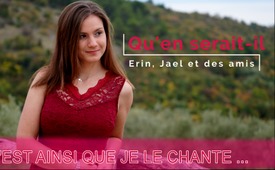 Qu’en serait-il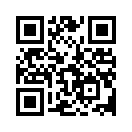 Qu’en serait-il si tu n’étais pas né ? Si tu n’avais pas réussi à venir sur terre ? Vécu une mort atroce dans le ventre de ta mère. Cette pensée déchire mon cœur. Je ressens une douleur infinie. C’est pourquoi je te chante du fond du cœur cette chanson.Dans ma vie, tu es mon soutien.
Sans toi, tout est froid autour de moi.
Dans l’obscurité, tu es ma lumière.
Chaque instant avec toi est un délice.
Sur mon chemin, tu es ma lumière.
Sans toi je n’ai souvent pas de visibilité.
Sans toi, ma vie est vraiment pesante.
C’est pourquoi je ne te laisserai jamais !

Qu’en serait-il si tu n’étais pas né ?
Si tu n’avais pas réussi à venir sur terre ? 
Vécu une mort atroce dans le ventre de ta mère.
Ils t'auraient aspiré morceau par morceau,
même si tous les nerfs étaient déjà intacts.

Cette pensée déchire mon cœur.
Je ressens une douleur infinie.
C’est pourquoi je te chante du fond du cœur :

Tu es infiniment précieux et inestimable !
Enrichissement de ma vie, 
Tu es le rocher, tu es mon soutien, 
Tu es ma bénédiction.
Où serais-je si je ne t’avais pas ?
C’est pourquoi je ne te laisserai jamais !



Tant de créatures sans défense sont avortées
chaque année, c'est inconcevable !
Une mort atroce dans le ventre de la mère.
Jamais désirés, jamais pris dans les bras,
pas eu la chance d'échapper à leur mort.

Cette pensée déchire mon cœur.
Je ressens une douleur infinie.
C’est pourquoi je te chante du fond du cœur :

Tu es infiniment précieux et inestimable !
Enrichissement de ma vie, 
Tu es le rocher, tu es mon soutien, 
Tu es ma bénédiction.
Où serais-je si je ne t’avais pas ?
C’est pourquoi je ne te laisserai jamais !

J'imagine que tu n'existes pas. 
Qui serait là pour m'aimer tant ?
J'imagine que tu n'existes pas. 
Qui est-ce alors, qui m'aime tant ?

Tu es infiniment précieux et inestimable !
Enrichissement de ma vie, 
Tu es le rocher, tu es mon soutien, 
Tu es ma bénédiction.
Où serais-je si je ne t’avais pas ?
C’est pourquoi je ne te laisserai jamais !

Tu es infiniment précieux et inestimable !
Enrichissement de ma vie, 
Tu es le rocher, tu es mon soutien, 
Tu es ma bénédiction.
Où serais-je si je ne t’avais pas ?
C’est pourquoi je ne te laisserai jamais !

Je ne te laisserai jamais !de eg.Sources:-Cela pourrait aussi vous intéresser:#Hits-fr - Les hits de Kla.TV - www.kla.tv/Hits-fr

#Avortement - www.kla.tv/Avortement

#CestAinsiQueJeLeVois - C'est ainsi que je le vois - www.kla.tv/CestAinsiQueJeLeVoisKla.TV – Des nouvelles alternatives... libres – indépendantes – non censurées...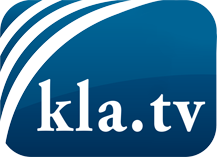 ce que les médias ne devraient pas dissimuler...peu entendu, du peuple pour le peuple...des informations régulières sur www.kla.tv/frÇa vaut la peine de rester avec nous! Vous pouvez vous abonner gratuitement à notre newsletter: www.kla.tv/abo-frAvis de sécurité:Les contre voix sont malheureusement de plus en plus censurées et réprimées. Tant que nous ne nous orientons pas en fonction des intérêts et des idéologies de la système presse, nous devons toujours nous attendre à ce que des prétextes soient recherchés pour bloquer ou supprimer Kla.TV.Alors mettez-vous dès aujourd’hui en réseau en dehors d’internet!
Cliquez ici: www.kla.tv/vernetzung&lang=frLicence:    Licence Creative Commons avec attribution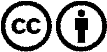 Il est permis de diffuser et d’utiliser notre matériel avec l’attribution! Toutefois, le matériel ne peut pas être utilisé hors contexte.
Cependant pour les institutions financées avec la redevance audio-visuelle, ceci n’est autorisé qu’avec notre accord. Des infractions peuvent entraîner des poursuites.